газета является официальным муниципальным печатным средством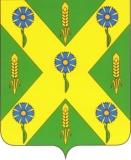 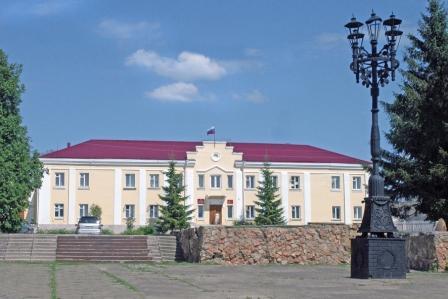 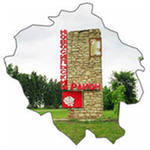 массовой информации Новосильского района    № 1 (82)______понедельник__20  пятница  2023 года                                                     _____  распространяется бесплатно_____ РОССИЙСКАЯ ФЕДЕРАЦИЯОРЛОВСКАЯ ОБЛАСТЬНОВОСИЛЬСКИЙ РАЙОНПЕТУШЕНСКИЙ  СЕЛЬСКИЙ  СОВЕТ  НАРОДНЫХ  ДЕПУТАТОВРЕШЕНИЕ № 68О внесении изменений и дополнений в Решение Петушенского сельского Совета народных депутатов от 23.12.2022 г. № 66 «О бюджете поселения на 2023 год и плановый период 2024-2025 годов»Принято Петушенским сельским Советом народных депутатов               16 января 2023 годаНа основании п. 3 ст. 92.1 Бюджетного кодекса Российской Федерации, Положения о бюджетном процессе в Петушенском сельском поселении и сложившемся остатке денежных средств на 01.01.2023 г. на счетах администрации Петушенского сельского поселения в Управлении Федерального казначейства Орловской области в сумме 178283 руб.20 коп.  (Сто семьдесят восемь тысяч двести восемьдесят три рубля 20 копеек), Петушенский сельский Совет народных депутатов РЕШИЛ: 1. Внести в Решение Петушенского сельского Совета народных депутатов от 23.12.2022 г. № 66 «О бюджете поселения на 2023 год и плановый период  2024-2025 годов» следующие изменения и дополнения:1.1. В статье 1 Решения слова: «Утвердить бюджет Петушенского сельского поселения (далее бюджет поселения) на 2023 год - по доходам в сумме 1423,6 тыс. руб.,- по расходам в сумме 1524,7 тыс. руб.- дефицит бюджета поселения на 2023 г. в сумме 101,1 тыс. руб.».Заменить словами: «Утвердить бюджет Петушенского сельского поселения (далее бюджет поселения) на 2023 год - по доходам в сумме 1423,6 тыс. руб.,- по расходам в сумме 1702,7 тыс. руб.- дефицит бюджета поселения на 2023 г. в сумме 279,1 тыс. руб.».1.2. Приложение 6 к Решению изложить в новой редакции согласно приложению 1 к настоящему решению.1.3. Приложение 7 к Решению изложить в новой редакции согласно приложению 2 к настоящему решению.2. Настоящее решение вступает в силу с момента его принятия.3. Настоящее решение подлежит опубликованию (обнародованию) на информационном стенде администрации.Глава Петушенского сельского поселения                                     Е.И. МурлыкинаПриложение 6 к решению Петушенского сельского Совета народных депутатов от  16.01.2023 г. № 68Приложение 7 к решению Петушенского сельского Совета народных депутатов от  16.01.2023 г. № 68Распределение  бюджетных  ассигнований на 2023 год и плановый период на 2024 - 2025 годы                                                                                                                                                            по разделам и  подразделам,  целевым статьям и видам расходов классификации расходовбюджета Петушенского сельского поселенияРаспределение  бюджетных  ассигнований на 2023 год и плановый период на 2024 - 2025 годы                                                                                                                                                            по разделам и  подразделам,  целевым статьям и видам расходов классификации расходовбюджета Петушенского сельского поселенияРаспределение  бюджетных  ассигнований на 2023 год и плановый период на 2024 - 2025 годы                                                                                                                                                            по разделам и  подразделам,  целевым статьям и видам расходов классификации расходовбюджета Петушенского сельского поселенияРаспределение  бюджетных  ассигнований на 2023 год и плановый период на 2024 - 2025 годы                                                                                                                                                            по разделам и  подразделам,  целевым статьям и видам расходов классификации расходовбюджета Петушенского сельского поселенияРаспределение  бюджетных  ассигнований на 2023 год и плановый период на 2024 - 2025 годы                                                                                                                                                            по разделам и  подразделам,  целевым статьям и видам расходов классификации расходовбюджета Петушенского сельского поселенияРаспределение  бюджетных  ассигнований на 2023 год и плановый период на 2024 - 2025 годы                                                                                                                                                            по разделам и  подразделам,  целевым статьям и видам расходов классификации расходовбюджета Петушенского сельского поселенияРаспределение  бюджетных  ассигнований на 2023 год и плановый период на 2024 - 2025 годы                                                                                                                                                            по разделам и  подразделам,  целевым статьям и видам расходов классификации расходовбюджета Петушенского сельского поселенияРаспределение  бюджетных  ассигнований на 2023 год и плановый период на 2024 - 2025 годы                                                                                                                                                            по разделам и  подразделам,  целевым статьям и видам расходов классификации расходовбюджета Петушенского сельского поселенияРаспределение  бюджетных  ассигнований на 2023 год и плановый период на 2024 - 2025 годы                                                                                                                                                            по разделам и  подразделам,  целевым статьям и видам расходов классификации расходовбюджета Петушенского сельского поселениятыс. руб.тыс. руб.тыс. руб.тыс. руб.тыс. руб.Наименование РзПРЦСРВРИстСумма, тыс.руб.Сумма, тыс.руб.Сумма, тыс.руб.Сумма, тыс.руб.Наименование РзПРЦСРВРИст2023202420252025Общегосударственные вопросы0100000 00 00 0000001602,6951,6974,7974,7Функционирование высшего должностного лица субъекта Российской Федерации и муниципального образования0102000 00 00 000000599,0400,0400,0400,0Непрограммная часть бюджета сельского поселения0102890 00 00 000000599,0400,0400,0400,0Глава муниципального образования в рамках непрограммной части бюджета сельского поселения0102890 00 19 010000599,0400,0400,0400,0Расходы на выплату персоналу в целях обеспечения выполнения функций государственными (муниципальными) органами,  казенными учреждениями, органами управления государственными внебюджетными  фондами0102890 00 19 010100599,0400,0400,0400,0Расходы на выплату персоналу государственных (муниципальных) органов0102890 00 19 010120460,0400,0400,0400,0Фонд оплаты труда государственных (муниципальных) органов и взносы по обязательному социальному страхованию0102890 00 19 010121460,0350,0350,0350,0Взносы по обязательному страхованию на выплаты денежного содержания и иные выплаты работникам государственных (муниципальных) органов0102890 00 19 010129139,050,050,050,0Функционирование Правительства РФ, высших исполнительных органов государственной власти субъектов РФ, местных администраций 0104000 00 00 000000991,9539,9563,0563,0Непрограммная часть бюджета сельского поселения0104890 00 00 000000991,9539,9563,0563,0Центральный аппарат в рамках непрограммной части бюджета сельского поселения0104890 00 19 020000991,9539,9563,0563,0Расходы на выплату персоналу в целях обеспечения выполнения функций государственными (муниципальными) органами,  казенными учреждениями, органами управления государственными внебюджетными  фондами0104890 00 19 020100643,0400,0400,0400,0Расходы на выплату персоналу государственных (муниципальных) органов0104890 00 19 020120643,0400,0400,0400,0Фонд оплаты труда государственных (муниципальных) органов и взносы по обязательному социальному страхованию0104890 00 19 020121502,0350,0350,0350,0Иные выплаты персоналу государственных (муниципальных) органов, за исключением фонда оплаты труда(транспортные расходы)0104890 00 19 0201222,00,00,00,0Взносы по обязательному страхованию на выплаты денежного содержания и иные выплаты работникам государственных (муниципальных) органов0104890 00 19 020129139,050,050,050,0Закупка товаров, работ и услуг для государственных (муниципальных) нужд0104890 00 19 020200338,9132,9156,0156,0Иные закупки товаров, работ и услуг для обеспечения государственных (муниципальных) нужд0104890 00 19 020240338,9132,9156,0156,0Прочая закупка товаров, работ и услуг для обеспечения государственных (муниципальных) нужд0104890 00 19 020244238,962,986,086,0Закупка энергетических ресурсов0104890 00 19 020247100,070,070,070,0Иные межбюджетные ассигнования0104890 00 19 02080010,07,07,07,0Уплата налогов, сборов и иных платежей0104890 00 19 02085010,07,07,07,0Уплата налога на имущество организаций и земельного налога0104890 00 19 0208512,02,02,02,0Уплата прочих налогов, сборов и иных платежей0104890 00 19 0208538,05,05,05,0Обеспечение деятельности финансовых, налоговых и таможенных органов и органов финансового (финансово-бюджетного) надзора0106000 00 00 0000001,71,71,71,7Непрограммная часть бюджета сельского поселения0106890 00 00 0000001,71,71,71,7Центральный аппарат в рамках непрограммной части  бюджета сельского поселения                                                                              (ревизионная комиссия)0106890 00 19 0300001,71,71,71,7Межбюджетные трансферты0106890 00 19 0305001,71,71,71,7Иные межбюджетные трансферты0106890 00 19 0305401,71,71,71,7Обеспечение проведения выборов и референдумов в рамках непрограммной части бюджета сельского поселения0107890 00 00 0000000,00,00,00,0Иные бюджетные ассигнования0107890 00 19 1108000,00,00,00,0Специальные расходы0107890 00 19 1108800,00,00,00,0Специальные расходы0107890 00 19 1108800,00,00,00,0Резервные фонды0111000 00 00 00000010,010,010,010,0Непрограммная часть бюджета сельского поселения0111890 00 00 00000010,010,010,010,0Резервные фонды местных администраций0111890 00 19 04000010,010,010,010,0Иные бюджетные ассигнования0111890 00 19 04080010,010,010,010,0Резервные средства0111890 00 19 04087010,010,010,010,0Национальная оборона0203000 00 00 00000016,217,017,617,6Мобилизационная и вневойсковая подготовка0203890 00 00 00000016,217,017,617,6Непрограммная часть бюджета сельского поселения0203890 00 00 00000016,217,017,617,6Осуществление первичного воинского учета на территориях, где отсутствуют военные комиссариаты0203890 00 51 18000016,217,017,617,6Осуществление первичного воинского учета на территориях, где отсутствуют военные комиссариаты0203890 00 51 18012111,711,711,711,7Осуществление первичного воинского учета на территориях, где отсутствуют военные комиссариаты0203890 00 51 1801293,53,53,53,5Закупка товаров, работ и услуг для государственных (муниципальных) нужд0203890 00 51 1802001,01,82,42,4Иные закупки товаров, работ и услуг для обеспечения государственных (муниципальных) нужд0203890 00 51 1802401,01,82,42,4Прочая закупка товаров, работ и услуг0203890 00 51 1802441,01,82,42,4Жилищно - коммунальное хозяйство0500000 00 00 00000080,020,020,020,0Благоустройство0503000 00 00 00000080,020,020,020,0Непрограммная часть бюджета сельского поселения0503890 00 00 00000080,020,020,020,0Прочие мероприятия по благоустройству поселений0503890 00 19 07000020,020,020,020,0Закупка товаров, работ и услуг для государственных (муниципальных) нужд0503890 00 19 07020020,020,020,020,0Иные закупки товаров, работ и услуг для обеспечения государственных (муниципальных) нужд0503890 00 19 07024020,020,020,020,0Прочая закупка товаров, работ и услуг0503890 00 19 07024420,020,020,020,0Наказы избирателей0,00,00,00,0Непрограммная часть бюджета сельского поселения0503890 00 19 11200060,00,00,00,0Исполнение наказов избирателей депутатам районного Совета народных депутатов в рамках непрограммной части сельского бюджета0503890 00 19 11200060,00,00,00,0Закупка товаров, работ и услуг для государственных (муниципальных) нужд0503890 00 19 11220060,00,00,00,0Иные закупки товаров, работ и услуг для обеспечения государственных (муниципальных) нужд0503890 00 19 11224060,00,00,00,0Прочая закупка товаров, работ и услуг0503890 00 19 11224460,00,00,00,0Социальная политика1000000 00 00 0000003,93,93,93,9Пенсионное обеспечение1001000 00 00 0000003,93,93,93,9Непрограммная часть бюджета сельского поселения1001890 00 00 0000003,93,93,93,9Доплата к пенсиям государственных служащих субъектов РФ и муниципальных служащих  в рамках непрограммной части бюджета сельского поселения1001890 00 19 0900003,93,93,93,9Социальное обеспечение и иные выплаты населению1001890 00 19 0903003,93,93,93,9Публичные нормативные социальные выплаты гражданам1001890 00 19 0903103,93,93,93,9Иные пенсии, социальные доплаты к пенсиям1001890 00 19 0903123,93,93,93,9Всего расходов1702,7992,51016,21016,2Распределение  бюджетных  ассигнований на 2023 год и плановый период на 2024 - 2025 годы                                                                                                                                                            по ведомственной структуре расходов  бюджета Петушенского сельского поселенияРаспределение  бюджетных  ассигнований на 2023 год и плановый период на 2024 - 2025 годы                                                                                                                                                            по ведомственной структуре расходов  бюджета Петушенского сельского поселенияРаспределение  бюджетных  ассигнований на 2023 год и плановый период на 2024 - 2025 годы                                                                                                                                                            по ведомственной структуре расходов  бюджета Петушенского сельского поселенияРаспределение  бюджетных  ассигнований на 2023 год и плановый период на 2024 - 2025 годы                                                                                                                                                            по ведомственной структуре расходов  бюджета Петушенского сельского поселенияРаспределение  бюджетных  ассигнований на 2023 год и плановый период на 2024 - 2025 годы                                                                                                                                                            по ведомственной структуре расходов  бюджета Петушенского сельского поселенияРаспределение  бюджетных  ассигнований на 2023 год и плановый период на 2024 - 2025 годы                                                                                                                                                            по ведомственной структуре расходов  бюджета Петушенского сельского поселенияРаспределение  бюджетных  ассигнований на 2023 год и плановый период на 2024 - 2025 годы                                                                                                                                                            по ведомственной структуре расходов  бюджета Петушенского сельского поселенияРаспределение  бюджетных  ассигнований на 2023 год и плановый период на 2024 - 2025 годы                                                                                                                                                            по ведомственной структуре расходов  бюджета Петушенского сельского поселенияРаспределение  бюджетных  ассигнований на 2023 год и плановый период на 2024 - 2025 годы                                                                                                                                                            по ведомственной структуре расходов  бюджета Петушенского сельского поселенияРаспределение  бюджетных  ассигнований на 2023 год и плановый период на 2024 - 2025 годы                                                                                                                                                            по ведомственной структуре расходов  бюджета Петушенского сельского поселениятыс. руб.Наименование ВедРзПРЦСРВРИстСумма, тыс.руб.202320242025Общегосударственные вопросы0130100000 00 00 0000001602,6951,6974,7Функционирование высшего должностного лица субъекта Российской Федерации и муниципального образования013 0102 000 00 00 000000 599,0400,0400,0Непрограммная часть бюджета сельского поселения013 0102 890 00 00 000000 599,0400,0400,0Глава муниципального образования в рамках непрограммной части бюджета сельского поселения013 0102 890 00 19 010000 599,0400,0400,0Расходы на выплату персоналу в целях обеспечения выполнения функций государственными (муниципальными) органами,  казенными учреждениями, органами управления государственными внебюджетными  фондами013 0102 890 00 19 010100599,0400,0400,0Расходы на выплату персоналу государственных (муниципальных) органов013 0102 890 00 19 010120460,0400,0400,0Фонд оплаты труда государственных (муниципальных) органов и взносы по обязательному социальному страхованию013 0102 890 00 19 010121460,0350,0350,0Взносы по обязательному страхованию на выплаты денежного содержания и иные выплаты работникам государственных (муниципальных) органов013 0102 890 00 19 010129139,050,050,0Функционирование Правительства РФ, высших исполнительных органов государственной власти субъектов РФ, местных администраций 013 0104 000 00 00 000000 991,9539,9563,0Непрограммная часть бюджета сельского поселения013 0104 890 00 00 000000 991,9539,9563,0Центральный аппарат в рамках непрограммной части бюджета сельского поселения013 0104 890 00 19 020000 991,9539,9563,0Расходы на выплату персоналу в целях обеспечения выполнения функций государственными (муниципальными) органами,  казенными учреждениями, органами управления государственными внебюджетными  фондами013 0104 890 00 19 020100643,0400,0400,0Расходы на выплату персоналу государственных (муниципальных) органов013 0104 890 00 19 020120643,0400,0400,0Фонд оплаты труда государственных (муниципальных) органов и взносы по обязательному социальному страхованию013 0104 890 00 19 020121502,0350,0350,0Иные выплаты персоналу государственных (муниципальных) органов, за исключением фонда оплаты труда(транспортные расходы)0130104890 00 19 0201222,00,00,0Взносы по обязательному страхованию на выплаты денежного содержания и иные выплаты работникам государственных (муниципальных) органов013 0104 890 00 19 020129139,050,050,0Закупка товаров, работ и услуг для государственных (муниципальных) нужд013 0104 890 00 19 020200338,9132,9156,0Иные закупки товаров, работ и услуг для обеспечения государственных (муниципальных) нужд013 0104 890 00 19 020240338,9132,9156,0Прочая закупка товаров, работ и услуг для обеспечения государственных (муниципальных) нужд013 0104 890 00 19 020244238,962,986,0Закупка энергетических ресурсов013 0104 890 00 19 020247100,070,070,0Иные межбюджетные ассигнования013 0104 890 00 19 02080010,07,07,0Уплата налогов, сборов и иных платежей013 0104 890 00 19 02085010,07,07,0Уплата налога на имущество организаций и земельного налога013 0104 890 00 19 0208512,02,02,0Уплата прочих налогов, сборов и иных платежей0130104890 00 19 0208538,05,05,0Обеспечение деятельности финансовых, налоговых и таможенных органов и органов финансового (финансово-бюджетного) надзора0130106000 00 00 000000 1,71,71,7Непрограммная часть бюджета сельского поселения0130106890 00 00 000000 Центральный аппарат в рамках непрограммной части бюджета сельского поселения                                                                              (ревизионная комиссия)0130106890 00 19 030000 1,71,71,7Межбюджетные трансферты0130106890 00 19 0305001,71,71,7Иные межбюджетные трансферты0130106890 00 19 0305401,71,71,7Обеспечение проведения выборов и референдумов в рамках непрограммной части бюджета сельского поселения013010789 00 00 0000000,00,00,0Иные бюджетные ассигнования0130107890 00 19 1108000,00,00,0Специальные расходы0130107890 00 19 1108800,00,00,0Специальные расходы0130107890 00 19 1108800,00,00,0Резервные фонды0130111000 00 00 000000 10,010,010,0Непрограммная часть бюджета сельского поселения0130111890 00 00 000000 10,010,010,0Резервные фонды местных администраций0130111890 00 19 040000 10,010,010,0Иные бюджетные ассигнования0130111890 00 19 04080010,010,010,0Резервные средства0130111890 00 19 04087010,010,010,0Национальная оборона0130203000 00 00 000000 16,217,017,6Мобилизационная и вневойсковая подготовка0130203890 00 00 000000 16,217,017,6Непрограммная часть бюджета сельского поселения0130203890 00 00 000000 16,217,017,6Осуществление первичного воинского учета на территориях, где отсутствуют военные комиссариаты0130203890 00 51 18000016,217,017,6Осуществление первичного воинского учета на территориях, где отсутствуют военные комиссариаты0130203890 00 51 18012111,711,711,7Осуществление первичного воинского учета на территориях, где отсутствуют военные комиссариаты0130203890 00 51 1801293,53,53,5Закупка товаров, работ и услуг для государственных (муниципальных) нужд0130203890 00 51 1802001,01,82,4Иные закупки товаров, работ и услуг для обеспечения государственных (муниципальных) нужд0130203890 00 51 1802401,01,82,4Прочая закупка товаров, работ и услуг0130203890 00 51 1802441,01,82,4Жилищно - коммунальное хозяйство0130500000 00 00 000000 80,020,020,0Благоустройство0130503000 00 00 000000 80,020,020,0Непрограммная часть бюджета сельского поселения0130503890 00 00 000000 80,020,020,0Прочие мероприятия по благоустройству поселений0130503890 00 19 070000 20,020,020,0Закупка товаров, работ и услуг для государственных (муниципальных) нужд0130503890 00 19 07020020,020,020,0Иные закупки товаров, работ и услуг для обеспечения государственных (муниципальных) нужд0130503890 00 19 07024020,020,020,0Прочая закупка товаров, работ и услуг0130503890 00 19 07024420,020,020,0Наказы избирателей0130503890 00 19 112000 60,00,00,0Непрограммная часть бюджета сельского поселения0130503890 00 19 112000 60,00,00,0Исполнение наказов избирателей депутатам районного Совета народных депутатов в рамках непрограммной части сельского бюджета0130503890 00 19 11200060,00,00,0Закупка товаров, работ и услуг для государственных (муниципальных) нужд0130503890 00 19 11220060,00,00,0Иные закупки товаров, работ и услуг для обеспечения государственных (муниципальных) нужд0130503890 00 19 11224060,00,00,0Прочая закупка товаров, работ и услуг0130503890 00 19 11224460,0 0,0 0,0 Социальная политика0131000000 00 00 0000003,93,93,9Пенсионное обеспечение0131001000 00 00 0000003,93,93,9Непрограммная часть бюджета сельского поселения0131001890 00 00 0000003,93,93,9Доплата к пенсиям государственных служащих субъектов РФ и муниципальных служащих  в рамках непрограммной части бюджета сельского поселения0131001890 00 19 0900003,93,93,9Социальное обеспечение и иные выплаты населению0131001890 00 19 0903003,93,93,9Публичные нормативные социальные выплаты гражданам0131001890 00 19 0903103,93,93,9Иные пенсии, социальные доплаты к пенсиям0131001890 00 19 0903123,93,93,9Всего расходов1702,7992,51016,2